Dragi učenici!Pred vama je treći kreativni zadatak iz našeg kreativnog kutka. Volite li lutke? Hmm.. ove lutke su posebne, jer nisu to lutke koje držimo u ruci to su posebne lutke za prste ili popularniji naziv -> FINGER PUPPETS! Mi ćemo vam predstaviti tri načina.NAČIN IZRADE LUTKE ZA PRSTPOTRBAN MATERIJAL: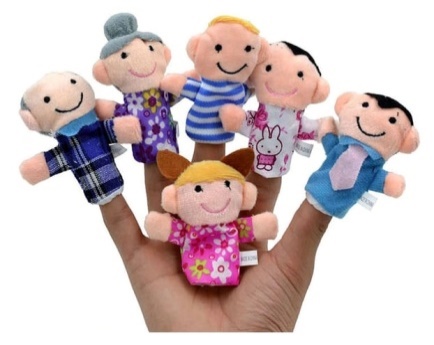 prsti starih vunenih rukavicaškare i ljepilo ili igla i konacostali materijali za ukrašavanjeUPUTE ZA IZRADU:Odrežite prste  starih rukavica. Od ostalih materijala izrežite oči, uši, rep, krila ili druge potrebne dijelove ( ovisno o tome kakvu lutku izrađujete ). Izrezane i oblikovane dijelove zalijepite ili zamolite mamu ili baku da vam ih pomognu sašiti na odgovarajuća mjesta na prstu starih rukavica. Igračka je gotova, ali ne zaboravite ih napraviti još devet ( po jednu za svaki prst ). Potrudite se za svaki prst sašiti drugačiji lik ili životinju. Nakon toga osmislite igrokaz u kojem će vaše lutkice zaigrati. Nakon igre lutkice pospremite u praznu kutiju kako biste neki drugi dan mogli nastaviti igru.NAČIN IZRADE LUTKE ZA PRSTPOTRBAN MATERIJAL: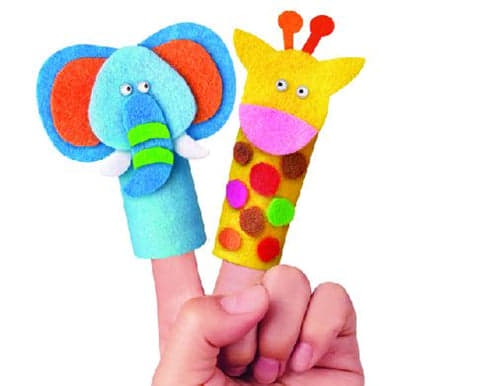 debeli papir ili tanki kartonsamoljepljiva trakaflomasteri u bojivuna za kosuUPUTE ZA IZRADU:Za izradu papirnate lutke koja se navlači na prste izrežite kvadrat od 80 mm, smotajte ga u obliku cijevi oko prsta i zalijepite krajeve samoljepljivom trakom. Flomasterima nacrtajte oči, nos i zsta, a kosu možete napraviti od vune i zalijepiti na vrh. Po želji možete napraviti i odjeću za lutkicu ( od tkanine ili raznobojnog papira ). Svučete li lutkicu pažljivo sa prsta, mogla bi potrajati neko vrijeme. 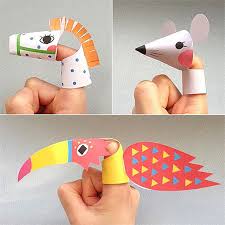 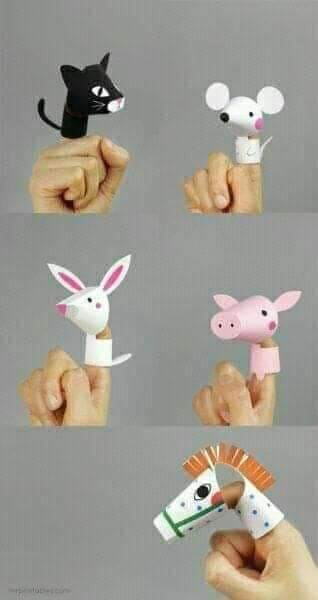 NAČIN IZRADE LUTKE ZA PRST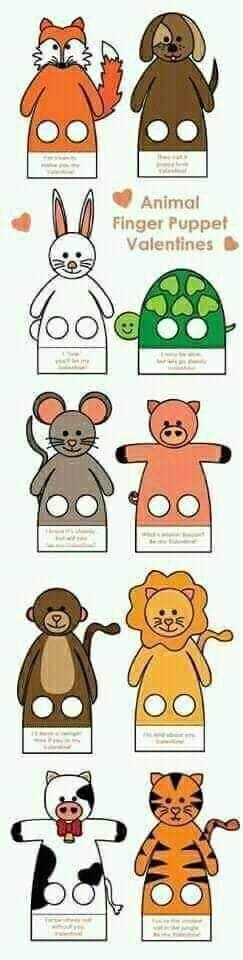 Na fotografiji još jednog načina na koji možete izraditi lutkicu za prst ( od tvrdog papira ili mekog kartona ). Proučite, nacrtajte, izrežite i izradite neku po vlastitoj želji. Uživajte i budite što maštovitiji!Ukoliko želiš, možeš zamoliti svoje roditelje da fotografiraju tvoj rad i pošalju nam ga na naš mail PB-a ( pb.os.zamet@gmail.com ).Vesele nas vaši radovi!